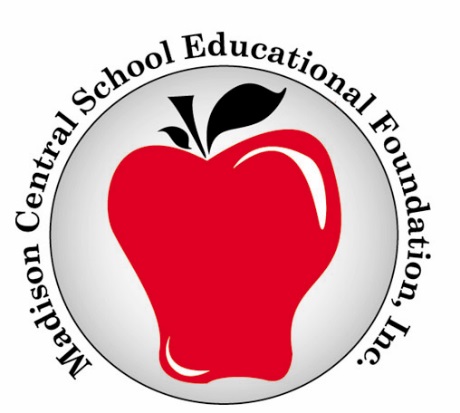 Jim Cordts Memorial Scholarship2019The Jim Cordts Memorial Scholarship was established in 2015 by family members and friends as a way to remember and honor Jim Cordts, a former Madison High School educator and coach.  This scholarships was endowed in January of 2016.  Jim passed away at his home under hospice care on November 5, 2014.  He taught P.E. and Health at MHS.  As head coach for track and field at Madison, he coached Madison to the 1982 Eastern South Dakota Conference (ESD) Conference Meet championship.  His 1982 Boys team also finished third at the State AA Track and Field Meet, despite being one of the smallest schools in the division.  For his 1982 accomplishments in track and field, he was named as the South Dakota High School Coaches’ Association Boys Track and Field Coach of the Year.  He went on to coach the Madison Bulldogs to the 1988 Boys Class A Track and Field Meet championship.  Cordts was also head basketball coach at Madison for several years as well as the freshmen head football coach.  Cordts served as a referee throughout the state in basketball and football for many years.This scholarship is designed to aid a student who has participated in cross country and/or track and field, who has demonstrated good character, leadership, community service and generosity—all traits that Jim Cordts embodied.  Applicants must have a minimum GPA of 3.0 and planning to attend an accredited college or university in the Fall of 2017.  Funds available for this scholarship may vary from year to year.  A typical award is $500. The scholarship will be awarded in May for the following academic year.  Funds awarded must be used for educational expenses incurred during the 2019-20 academic year.  The Foundation will release the funds to the recipient’s intended college or university, according to Foundation policies.Application Deadline:  April 5th , 2019